Wielkopolski Urząd Wojewódzki w Poznaniu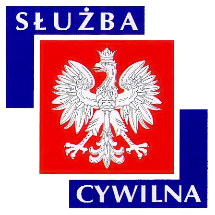 Ogłoszenie o naborze z dnia 19 grudnia 2018 r.WYMIAR ETATU: 1 STANOWISKA: 1 Dyrektor Generalny poszukuje kandydatów\kandydatek na stanowisko:audytor wewnętrznydo spraw: audytu wewnętrznegow Zespole Audytu Wewnętrznego WUW w Poznaniu nr ref. 214/18MIEJSCE WYKONYWANIA PRACY:PoznańADRES URZĘDU:Al. Niepodległości 16/18 
61-713 Poznań WARUNKI PRACY• praca administracyjno-biurowa z wykorzystaniem komputera oraz urządzeń biurowych 
• zadania wykonywane w siedzibie oraz poza siedzibą Urzędu 
• konieczność poruszania się po terenie urzędu w celu przekazania lub odebrania dokumentów 
• stanowisko pracy znajduje się na III piętrze budynku biurowego 
• budynek wyposażony w windy osobowe, klatka schodowa o szerokości 140 cm, korytarz biurowy o szerokości 200 cm 
• drzwi wejściowe do pokoi biurowych o szerokości 70 cm 
• stanowisko pracy wyposażone w meble biurowe dostosowane do wymagań określonych dla stanowisk administracyjno-biurowych 
• praca przy monitorze ekranowym powyżej 4 godzin na dobę 
• pomieszczenia higieniczno-sanitarne w budynku nie są przystosowana dla osób niepełnosprawnych; z pomieszczeń higieniczno-sanitarnych przystosowanych do osób poruszających się na wózkach inwalidzkich można korzystać w sąsiednim budynku B połączonych łącznikiem z budynkiem A 
• budynek posiada podjazd dla osób niepełnosprawnych 

Pracownikom oferujemy: 
• stabilne zatrudnienie na podstawie umowy o pracę 
• dodatek stażowy 
• dodatkowe wynagrodzenie roczne 
• nagrody wypłacane z funduszu nagród uzależnione od osiąganych wyników pracy 
• możliwość podnoszenia kwalifikacji i rozwoju zawodowego (szkolenia w oparciu o indywidualny program rozwoju zawodowego, możliwość dofinansowania do studiów podyplomowych i kursów językowych) 
• dofinansowanie wypoczynku oraz różnych form aktywności kulturalno-oświatowej i sportowo-rekreacyjnej w ramach zakładowego funduszu świadczeń socjalnych 
• możliwość skorzystania z atrakcyjnej oferty ubezpieczenia grupowego 
• pracę w siedzibie Urzędu położonej w dogodnej lokalizacji w centrum miasta 
• ruchomy system czasu pracyZAKRES ZADAŃrealizowanie zadań audytowych i prowadzenie czynności audytorskich (w tym: opracowanie programu zadania, ustalenie harmonogramu działania, dokonanie badania audytowego zgodnie z zasadami i trybem przewidzianym w przepisach prawa i standardach audytu wewnętrznego oraz metodyką pracy audytorskiej) w celu dostarczenia informacji i sprawdzenia poprawności oraz skuteczności funkcjonowania systemu kontroli zarządczej i oceny skuteczności mechanizmów kontroli zarządczejwykonywanie czynności doradczych w celu przedstawienia opinii prowadzącej do usprawnienia funkcjonowania kontroli zarządczej Urzędu we wskazanym obszarzesporządzanie sprawozdań w celu dostarczenia kierownikowi jednostki i kierownikowi audytowanej komórki organizacyjnej rzetelnych, obiektywnych i niezależnych ustaleń z audytu oraz zaleceń w sprawie usunięcia stwierdzonych uchybień lub wprowadzenia usprawnień w badanym obszarzewspółuczestnictwo w aktualizowaniu procedur Zespołu (w tym: regulaminu wewnętrznego, karty audytu wewnętrznego) oraz w opracowywaniu rocznych planów audytu wewnętrznego na podstawie identyfikacji i analizy obszarów ryzyka w zakresie działania Urzędu w celu określenia zadań audytowych do przeprowadzenia w perspektywie rocznej i kilkuletniejprzeprowadzanie czynności sprawdzających w celu przygotowania informacji o zakresie i sposobie realizowania zaleceń i wniosków z przeprowadzonych zadań audytowych dla kierownika jednostki oraz kierownika audytowanej komórki organizacyjnej rozpatrywanie, w przypadku wniesienia na piśmie przez kierownika jednostki lub kierownika audytowanej komórki, dodatkowych wyjaśnień lub umotywowanych zastrzeżeń do ustaleń stanu faktycznego, w celu pogłębionej analizy wszystkich zgromadzonych dowodów i obiektywnej oceny faktówprowadzenie i archiwizowanie dokumentacji poaudytowej (tj. akt stałych i bieżących) w celu zapewnienia, iż stosowana metodologia realizacji zadań w audycie realizowana jest zgodnie z unormowaniami wewnętrznymi, przepisami prawa, a realizacja zadań uwzględnia Międzynarodowe Standardy Profesjonalnej Praktyki Audytu Wewnętrznegowydawanie opinii na temat funkcjonowania w WUW w Poznaniu kontroli zarządczej oraz proponowanie kierownikowi jednostki skutecznych mechanizmów naprawczych i kontrolnych w celu zwiększenia efektywności realizacji zadań i osiągania wyznaczonych celówWYMAGANIA NIEZBĘDNEwykształcenie: wyższe doświadczenie zawodowe: 1 rok w samodzielnym przeprowadzaniu audytów wewnętrznych kwalifikacje zawodowe do przeprowadzania audytu wewnętrznego określone w ustawie o finansach publicznychwiedza z zakresu stosowania prawa zamówień publicznych, środków unijnych, rachunkowości budżetowej, finansówumiejętność analitycznego i syntetycznego myśleniaumiejętność stosowania prawa w praktyceasertywnośćumiejętność działania w sytuacjach nieprzewidywalnych i stresowychumiejętność efektywnej komunikacji i negocjacjiposiadanie obywatelstwa polskiegokorzystanie z pełni praw publicznychnieskazanie prawomocnym wyrokiem za umyślne przestępstwo lub umyślne przestępstwo skarboweWYMAGANIA DODATKOWEwykształcenie: wyższe z zakresu z ekonomii, rachunkowości, finansów, prawa lub administracji doświadczenie zawodowe: w administracji publicznej studia podyplomowe z zakresu audytu wewnętrznego, kontroli finansowej, rachunkowości, zamówień publicznych lub kontroli zarządczejznajomość języka angielskiego na poziomie komunikatywnymDOKUMENTY I OŚWIADCZENIA NIEZBĘDNEŻyciorys/CV i list motywacyjnyKopie dokumentów potwierdzających spełnienie wymagania niezbędnego w zakresie wykształceniaKopie dokumentów potwierdzających spełnienie wymagania niezbędnego w zakresie doświadczenia zawodowego / stażu pracyOświadczenie o zapoznaniu się z informacją o prywatności zamieszczoną na stronie UrzęduKopia dokumentów potwierdzających posiadanie kwalifikacji zawodowych do przeprowadzania audytu wewnętrznego określonych w ustawie o finansach publicznychOświadczenie o posiadaniu obywatelstwa polskiego albo kopia dokumentu potwierdzającego posiadanie polskiego obywatelstwaOświadczenie o korzystaniu z pełni praw publicznychOświadczenie o nieskazaniu prawomocnym wyrokiem za umyślne przestępstwo lub umyślne przestępstwo skarboweDOKUMENTY I OŚWIADCZENIA DODATKOWEkopia dokumentu potwierdzającego niepełnosprawność - w przypadku kandydatek/kandydatów, zamierzających skorzystać z pierwszeństwa w zatrudnieniu w przypadku, gdy znajdą się w gronie najlepszych kandydatek/kandydatówTERMINY I MIEJSCE SKŁADANIA DOKUMENTÓWDokumenty należy złożyć do: 7 stycznia 2019 r.Decyduje data: stempla pocztowego / osobistego dostarczenia oferty do urzęduMiejsce składania dokumentów:
Wielkopolski Urząd Wojewódzki w Poznaniu 
Al. Niepodległości 16/18 
61-713 Poznań 
Punkt Informacyjny w holu Urzędu 
(z podaniem w ofercie nr ref. 214/18) DANE OSOBOWE - KLAUZULA INFORMACYJNAInformacja o prywatności (zgodnie z Ogólnym Rozporządzeniem o Ochronie Danych Osobowych z dnia 27 kwietnia 2016 r.) zamieszczona została na stronie internetowej WUW pod adresem: www.poznan.uw.gov.pl/oferty-pracyINNE INFORMACJE:W miesiącu poprzedzającym datę upublicznienia ogłoszenia wskaźnik zatrudnienia osób niepełnosprawnych w urzędzie, w rozumieniu przepisów o rehabilitacji zawodowej i społecznej oraz zatrudnianiu osób niepełnosprawnych, nie wynosi co najmniej 6%.Osoba zatrudniona na ww. stanowisku, zgodnie z art. 78 ust. 4 Ustawy z dnia 21 listopada 2008 r. o służbie cywilnej, nie może łączyć zatrudnienia w służbie cywilnej z mandatem radnego. 
Do składania ofert zachęcamy również osoby niepełnosprawne. 
Wzór wymaganych oświadczeń zamieszczony jest pod adresem: 
www.poznan.uw.gov.pl/sites/default/files/zalaczniki/wzor_oswiadczen_-_nabory.pdf 
Oświadczenia należy opatrzyć odręcznym podpisem wraz z datą. 
Kandydaci zakwalifikowani do kolejnych etapów naboru zostaną powiadomieni o ich terminie telefonicznie, drogą elektroniczną lub pocztową. 
Wyniki naboru opublikowane będą po zakończeniu naboru w BIP KPRM, BIP WUW oraz w siedzibie Urzędu. 
Oferty osób niezatrudnionych zostaną zniszczone po upływie 3 miesięcy od dnia zakończenia naboru. 
Dodatkowe informacje, w tym o kolejnych etapach naboru, można uzyskać pod nr tel. 61 854 19 91, 61 854 11 87. 
Nasz urząd jest pracodawcą równych szans i wszystkie aplikacje są rozważane z równą uwagą bez względu na płeć, wiek, niepełnosprawność, rasę, narodowość, przekonania polityczne, przynależność związkową, pochodzenie etniczne, wyznanie, orientacje seksualną czy też jakąkolwiek inną cechę prawnie chronioną. Autor: Marcin Kowalski